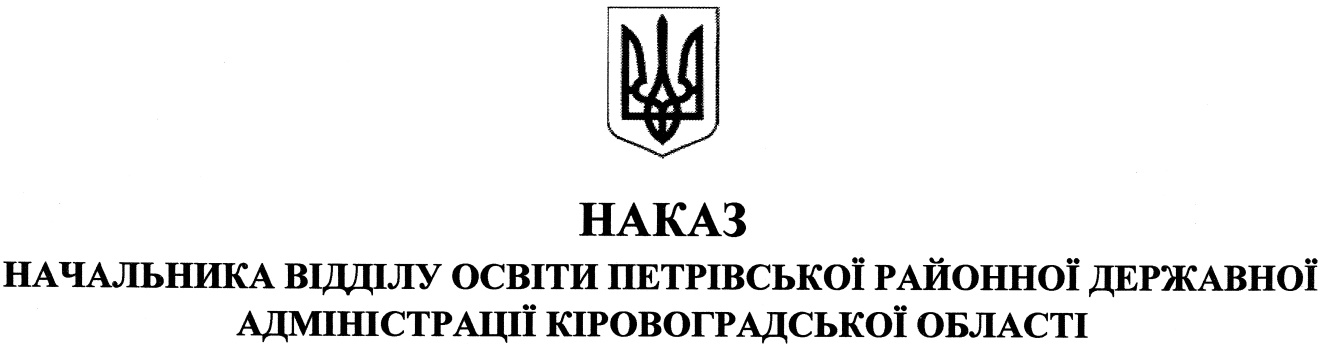 від 13 квітня 2018 року								   № 108смт ПетровеПро підсумки районного етапу обласного Фестивалю дружин юних пожежних загальноосвітніх навчальних закладів району	На виконання наказу начальника відділу освіти Петрівської районної державної адміністрації  від 24.01.2018 року №17 «Про проведення шкільного та районного етапів обласного Фестивалю дружин юних пожежних загальноосвітніх навчальних закладів району у 2017/2018 навчальному році» 11 квітня поточного року відбувся районний етап обласного Фестивалю дружин юних пожежних загальноосвітніх навчальних закладів, у якому взяли участь 8 дружин юних пожежних.	У ході проведення  заходу члени дружин показали належні знання з рятувальної та медичної справи,  з надання першої медичної допомоги і самодопомоги, вміння готувати плакати соціальної реклами з тематики безпеки життєдіяльності тощо.	На підставі рішення членів журіНАКАЗУЮ:	1. Визнати переможцями і нагородити грамотами  відділу освіти райдержадміністрації такі дружини юних пожежних:	- за зайняте І місце  дружину «101 ДЮП» Чечеліївської загальноосвітньої школи                 І-ІІІ ступенів, філії Новостародубської загальноосвітньої школи І-ІІІ ступенів;- за зайняте ІІ місце дружину «Ватра» Луганської загальноосвітньої школи                        І-ІІІ ступенів;- за зайняте ІІІ місце  дружину «Спалах 101» Балахівської загальноосвітньої школи                      І-ІІ ступенів, філії Новостародубської загальноосвітньої школи І-ІІІ ступенів.	2. Контроль за виконанням даного наказу покласти на директора комунальної установи «Петрівський районний центр із обслуговування закладів освіти»                     МОСКАЛЬЦЯ Г.Л.Начальник відділу освіти                                                            		                 Н. Гавриленко                                                    